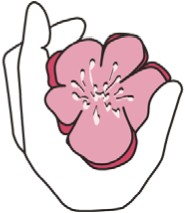 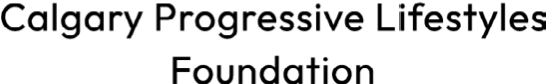 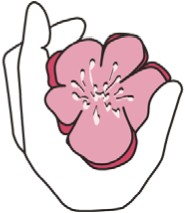 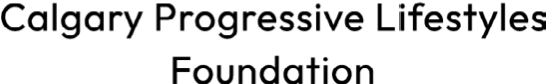           A registered charity supporting people with disAbilities     at home, work & in the community      Respite TimesheetEmployee:		Client: Start Date:		End Date: Signature:                                                   	Approved by:                                                                  DateTime inDateTime out# Hours# DayTotal # 24 Hour PeriodsTotal # 24 Hour Periods